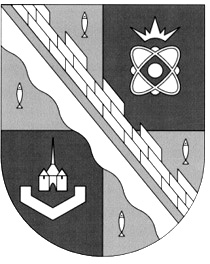                            администрация МУНИЦИПАЛЬНОГО ОБРАЗОВАНИЯ                                             СОСНОВОБОРСКИЙ ГОРОДСКОЙ ОКРУГ  ЛЕНИНГРАДСКОЙ ОБЛАСТИ                             постановление                                                       от 16/06/2022 № 1248О внесении изменений в постановление  от 21.12.2021 № 2527 «Об утверждении плана реализации муниципальнойпрограммы «Стимулирование экономической активностималого и среднего предпринимательства в Сосновоборском городском округе до 2030 года» на 2022 год»В соответствии с постановлением администрации Сосновоборского городского округа от 13.03.2019 № 546 «О порядке разработки, реализации и оценки эффективности муниципальных программ Сосновоборского городского округа» (с изменениями от 24.06.2021 № 1263), а также в целях реализации мероприятий муниципальной программы Сосновоборского городского округа «Стимулирование экономической активности малого и среднего предпринимательства в Сосновоборском городском округе до 2030 года», утвержденной постановлением администрации Сосновоборского городского округа от 01.10.2013 № 2464 (в редакции постановления от 05.03.2020 № 487 (с изменениями от 13.05.2022 № 843)), администрация Сосновоборского городского округа  п о с т а н о в л я е т:1. Внести изменения в План реализации муниципальной программы «Стимулирование экономической активности малого и среднего предпринимательства в Сосновоборском городском округе до 2030 года» на 2022, утвержденный постановлением администрации Сосновоборского городского округа от 21.01.2022 № 2527 (с изменениями от 19.05.2022 № 957):1.1. В процессной части таблицы Плана реализации муниципальной программы Сосновоборского городского округа «Стимулирование экономической активности малого и среднего предпринимательства в Сосновоборском городском округе до 2030 года» на 2022 год в подразделе 1.2.1 «Совершенствование знаний начинающих предпринимателей, субъектов малого предпринимательства, самозанятых граждан» раздела 1.2 «Обеспечение консультационной, организационно-методической и информационной поддержки начинающих предпринимателей и субъектов малого предпринимательства, включая социальные предприятия, самозанятых граждан» подпрограммы 1 «Развитие и поддержка малого и среднего предпринимательства и потребительского рынка на территории Сосновоборского городского округа» наименование мероприятия «8.Организация и проведение Бизнес-форума» изложить в новой редакции: «8.Организация и проведение Бизнес-форума, включая участие команды Сосновоборского городского округа в Бизнес-форуме Ленинградской области».2. Общему отделу администрации (Смолкина М.С.) обнародовать настоящее постановление на электронном сайте городской газеты «Маяк».3. Отделу по связям с общественностью (пресс-центр) комитета по общественной безопасности и информации (Бастина Е.А.) разместить настоящее постановление на официальном сайте Сосновоборского городского округа.4. Настоящее постановление вступает в силу со дня официального обнародования.5. Контроль за исполнением настоящего постановления возложить на первого заместителя главы администрации Сосновоборского городского округа Лютикова С.Г.Глава Сосновоборского городского округа		               М.В. ВоронковБулатова Татьяна Евгеньевна,(81369) 6-28-49     ТН(отдел экономического развития)